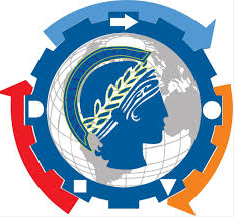 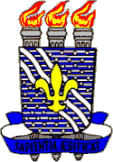 Universidade Federal da ParaíbaCentro de TecnologiaDepartamento de Engenharia de ProduçãoCoordenação de Graduação em Engenharia de Produção MecânicaDECLARAÇÃO DE ACEITE DE ORIENTAÇÃO DO TRABALHO DE CONCLUSÃO DE CURSO - TCCPeríodo  	Estou ciente do Trabalho de Conclusão de Curso – TCC e aceito ser o Orientador(a) do(a) aluno(a) acima citado(a), de acordo com a Legislação em vigor.João Pessoa, ___ de _______________ de 20___.        Assinatura do(a) Professor(a) Orientador(a)COORDENAÇÃO DO CURSO DE GRADUAÇÃO EM ENGENHARIA de Produção MECÂNICA – CT – UFPB – CAMPUS I - CEP: 58.059-900 – FONE: 083-3216 7391 – E-mail: cgepm@ct.ufpb.br1) ALUNO(a):1) ALUNO(a):MATRÍCULA:TELEFONE(s):TELEFONE(s):TELEFONE(s):E-mail (letra de forma):E-mail (letra de forma):E-mail (letra de forma):2) PROFESSOR(a) ORIENTADOR(a):2) PROFESSOR(a) ORIENTADOR(a):2) PROFESSOR(a) ORIENTADOR(a):DEPARTAMENTO:DEPARTAMENTO:DEPARTAMENTO:MATRÍCULA:TELEFONE:TELEFONE:E-mail (letra de forma):E-mail (letra de forma):E-mail (letra de forma):TÍTULO DO TRABALHO: (mesmo que provisório)TÍTULO DO TRABALHO: (mesmo que provisório)TÍTULO DO TRABALHO: (mesmo que provisório)